Head coach: Jordan AllenContact Information: jordan_allen@dpsk12.org  , 303-523-2116, https://southswimming.weebly.com Dive Coach Contact Information: debra_swan@dpsk12.org  Program philosophy: Denver South Swimming welcomes all levels of ability. Our inclusive program fosters a competitive culture where student athletes can develop physical and mental strength all while maintaining unity as a team.Practice information: Location:    West High School (951 Elati St. Denver, CO)Time:           M-F (Bus leaves South at 4:30 and will return back to South by 6:30) *There is a possibility that our practice times could change- I am coordinating with West to get the best practice time possible*Expectations: Attend every practice and swim meet. If you miss a practice you will not be eligible to swim in the following meet.Communication is key. If you have a scheduling conflict, send me an email before your absence from a practice or a meet. Be on the Bus right at 4:30. We will have tutoring/study hall in classroom 142 after school. Weight room work outs TBD Be respectful to teammates, competitors, volunteers, and coaches in and out of the pool.School comes first. You will not be able to compete with a failing grade. Athletic Forms: All athletes must complete the Denver South athletic registration forms online: (https://www.familyid.com/organizations/denver-south) In order to swim on November 11th (first day of practice) you need the completed online registration, pay to play fee, and an updated physical. You can get physicals here at South. Schedule your appointment with Denver Health ASAP!November December January February 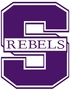 DENVER SOUTH GIRLS SWIM & DIVEMondayTuesdayWednesdayThursday Friday 3112Pre-season 3:45-5:3034783:45-5:3093:45-5:3010Athletic Forms DUE to the athletic office3:45-5:3011First official day of practice (4:30-6:30)141516171821Fall Break Practice (10am-12)22Practice (10am-12)23242528293012Pentathlon meet @ Manual 4:15Monday Tuesday WednesdayThursday FridaySaturday 567Relay meet @ Manual 4:158FUNDRAISER @ LARKBURGER 6:00-8:30910121314Dual vs. Montbello @ Montbello 4:15151617Coaches Invite @ VMAC 19202122Winter Break 2324262728293031MondayTuesdayWednesdayThursdayFridaySaturday2345679Back to school Practice 1011Tri vs. West and East @ Manual 4:1512Dive Meet @ Manual1314Smoky Hill Invite161718Tri vs. TJ and GW @ GW 4:15192021232425Tri vs. North and Lincoln @ Lincoln262728B League Monday TuesdayWednesdayThursdayFriday Saturday303112A League prelims @ Manual 4:153A League Finals @ Manual 4:154678910State prelims 11State finals 